Meerkats (Y3) Weekly PlanWeek Beginning 18th May 2020You still have your booklets so if want to do some more pages in those that is fine.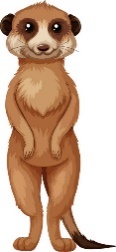 Have a good week, I’ll look forward to seeing some of what you have been up to.Take care Marvellous Meerkats.              Mrs Catterall and Mrs Atkinson xHi Meerkats, I hope you wrote some amazing stories last week, I would love to read them.  Remember you can send me any pictures of what you have been getting up to or your work to our class e-mail address.   meerkats@longton.lancs.sch.uk Here are your learning activities for this week. Remember to keep practising those year 3/4 words and your times tables and keep smiling Happy learning my marvellous, magnificent, magical meerkats.   ( How many ‘m’ adjectives did you think of?) Mrs Catterall x Hi Meerkats, I hope you wrote some amazing stories last week, I would love to read them.  Remember you can send me any pictures of what you have been getting up to or your work to our class e-mail address.   meerkats@longton.lancs.sch.uk Here are your learning activities for this week. Remember to keep practising those year 3/4 words and your times tables and keep smiling Happy learning my marvellous, magnificent, magical meerkats.   ( How many ‘m’ adjectives did you think of?) Mrs Catterall x Hi Meerkats, I hope you wrote some amazing stories last week, I would love to read them.  Remember you can send me any pictures of what you have been getting up to or your work to our class e-mail address.   meerkats@longton.lancs.sch.uk Here are your learning activities for this week. Remember to keep practising those year 3/4 words and your times tables and keep smiling Happy learning my marvellous, magnificent, magical meerkats.   ( How many ‘m’ adjectives did you think of?) Mrs Catterall x English Daily reading of a variety of reading material, listening to online stories, practising the spelling of year 3 / 4 statutory words etc. English Daily reading of a variety of reading material, listening to online stories, practising the spelling of year 3 / 4 statutory words etc. MathsDaily practise of times tables using suggested websites, games, activities. Practise formal methods of +  - × ÷  (methods on blog)MondayReadingEggspress – Now you are used to how reading eggspress works I have set up 2 reading tasks this week.  The first is called Cinquains. Watch the video lesson and complete cover story, dictionary, the main ideas and details and words in a context. Spelling PDF document –  look at pages 2 and 3 and write down what you think the words for the pictures are.  they all have the same sound but it is spelt in different ways.   Only when you have had a go can you look at pages 4 and 5.   did you get any right?Grammar/writingMonday writing sheet.  Look closely at the picture and answer the questions around it. This week maths is all about 3D shape and angles.Can you write the correct names of the shapes? page 1Can you describe the shapes using the correct terminology? page 2Look out for objects in your house that are these shapes, take photographs of them or draw what they look like.  Additional ‘Colour by 3D shape’. (pages 6-10 are answer pages) MathleticsTuesdayReadingEggspress – Cinquain. Complete sections onomatopoeia and alliteration, reading, Quiz and chapter reading. SpellingPDF document. page 6. Put each word into a sentence which shows me you understand what it means.  Make the sentence as interesting as possible.  e.g. It was time for the detective to declare who the thief was and solve the mystery of the missing chocolate sprinkled cupcake. Grammar/writingTuesday writing sheet.  think about what the characters are thinking, feeling and why.  Write from the point of view of the character.   ‘I’ writing. Tuesday sheet – quick practise of yesterdays work. On the sheet there 3D shapes which have been made out of cubes. You have to work out what it would look like from the top, front and side.  Complete the sheet.If you have lego bricks at home you might want to make a model of your own and then try and draw what it will look from each different position. (looking down, looking at the right / left side etc).  MathleticsWednesdayReadingEggspress – Complete the worksheets for this unit on Cinquains.SpellingPDF document, page 7. Speed spelling – remember that neat handwriting. Grammar/writingWednesday writing sheet.  Word choices and improving sentences.  If you complete the two on the sheet you could try and write some more amazing sentences which might appear in the story. Greater than or less than a right angle.  (pages 3 and 4 are answers)Right angles and degress of a turn. (pages 3 and 4 are answers) MathleticsThursdayReadingEggspress  - The 2nd reading comprehension is called Wally the Water Dragon.  Complete sections video lesson, cover story, dictionary and  who, what, where, when.SpellingPractise the year 3 / 4 statutory words.  Look  back at those you might have previously got wrong as well as those in the other columns I’ve not tested you on yet. Grammar/writingThursday writing sheet.  Think about what might happen next in the story?  turn your idea into  a comic strip.  You need to tell the story in pictures, add a sentence, speech and a thought of a character in the correct boxes.  Question sheet, properties of shapes word problems.MathleticsFriday ReadingEggspress – Complete sections label the picture, reading, quiz and chapter reading.  There are 2 worksheets for this unit as well if you have time. WritingYou have several choices.    A. Create a comic of the whole story.  B. Write the whole story as narrative. C. Write your comic from yesterday as narrative D. Add more to the story if it wasn’t finished in either comic style or narrative paragraphs.  Have fun with shapes. Some ideas are -  make some shape pictures or models.  Draw shapes (I’ve added some dotty paper to the files which you might want to use). Create a shape quiz.  MathleticsChoose when you do these activities over the week.Choose when you do these activities over the week.ScienceRead the information in the PowerPoint ‘Plants from around the World’.  Choose a plant to draw and write about.  Maybe you could investigate which plants can be found in a country that you are interested in.  History+ GeographyRoman Towns and Roads.The Romans built Britain’s first towns.  They built towns all over Britain as centres to administer the people they had conquered.  Within 17 years of the invasion, they had several ,major towns in place, connected by the famous Roman roads.  Ypu can find out all about it here:      http://www.primaryhomeworkhelp.co.uk/romans/towns.htmOn this website you will find some names of Roman towns.  Try and find them on a map, you might have a road map at home or you can use google maps to find them.  When you know where they are mark and label them on the map. ArtThere is a special photography competition for you to take part in.  A parent mail will be sent this week with all the information in.